                      FIRA DE LA CIRERA D’EN ROCA A ARENYS DE MUNT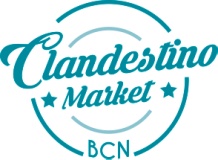 24 DE JUNIO 2018Apreciados amigos y colaboradores:Os informamos, que estamos organizando la FIRA DE LA CIRERA D’EN ROCA  el próximo día 24 de Junio del 2018, a Arenys de Munt. En esta Fira de la Cirera ofrecemos, a parte de la venta de cerezas locales, actividades infantiles,  y algunas acciones más que estamos acabando de cerrar.Estará publicitada por carteleria en todo el municipio y pueblos colindantes, en “Punt Diari”, “Cap Gros Diari de Mataró”, así como en prensa promocional del Ayuntamiento, y redes sociales varias. Todo ello con el fin de atraer el máximo público posible.Características del evento:LUGAR: Riera de Sant Martí (centre del poble)FECHA: 24 de Junio del 2018.Horario de montaje: 15.30h a 17.00hHorario evento: De 17.00h a 21.30hHorario de desmontaje: A partir de las 21.30hSERVICIOS: Espacio, actividades, publicidad, limpieza del espacio y tramitación de los permisos.Actividades: Juegos Gigantes, taller infantil y otras por determinar.Precio: Artesanía a 10€+IVA el metro lineal.             Alimentación a 15€+IVA el metro lineal.BASES Y NORMAS DEL EVENTO:Solo podrán ser comercializados los productos que se especifiquen en la hoja de solicitud. Aquellos que no se especifican pueden ser retirados de la venta sin derecho a reclamación alguna.Es obligatorio respetar el horario de apertura y cierre del evento.Todos los artesanos deben disponer de su documentación en regla y tenerlo disponible en el evento para posibles inspecciones.No se aceptará solicitud que no venga junto a la Declaración responsable.No se aceptan mascotas de ningún tipo en el evento.No se acepta música individual en las paradas en el horario del evento.Las paradas de alimentación y restauración deben cumplir la normativa sanitaria en lo que respecta su tipo de parada (Guantes, mamparas de separación del producto, etc.)En caso de ser un evento donde se ofrezca punto de luz, todas las paradas deben llevar un mínimo de 25 metros de alargo. Si no se cumple esta norma no se garantiza que pueda ofrecerse este servicio y no habrá derecho a reclamación.La organización no se hace responsable de robos y desperfectos realizados en el desarrollo del evento y durante el horario de vigilancia. Es por ellos que se recomienda no dejar artículos de valor en el horario de cierre de parada.Una vez formalizada la solicitud, no se aceptarán anulaciones fuera de plazo y la no asistencia al mismo no da derecho a la devolución del importe abonado.Si el evento se anula por inclemencias del tiempo o factores ajenos a la organización, no habrá derecho alguno a devolución del importe abonado o a compensaciones con otras ferias.Aquellos productos expuestos que puedan distorsionar o molestar en el normal desarrollo del evento, deberán ser retirados sin derecho a reclamación alguna.Firma:                  FIRA DE LA cirera D’EN ROCA A ARENYS DE MUNT                                            24 DE junio 2018                                                  SOLICITUDNombre y Apellidos:………………………………………………………………………………………………………………………Nombre de empresa:……………………………………………………………………………………………………………DNI, NIF, CIF, NIE:………………………………………….DIRECCIÓN:………………………………………………………………………………………………………………………CÓDIGO POSTAL:………………………LOCALIDAD:………………………………………………………………………PAÍS:……………………………………………………………….TELÉFONO:…………………………………………………………E-MAIL:………………………………………………………Producto:…………………………………………………………………………………………………………………………………………………………………………………………………………………………………………………………………………………………………………………………………………………………………………………………………………………………………………………………………………………………………………………………………………………………………………………………………………………………………………………………………………………………………………………………………………………………METROS (Largos X ancho):……………X…………… Tipo de parada (carpa, parada de madera, hierros):……………………………………………………………Factura:  	Si:……………	No:…………Fecha:Firma: